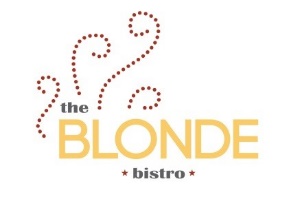 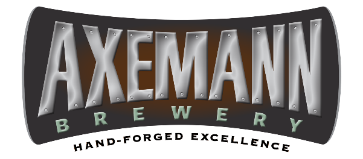 Private Event Reservation FormPlease complete all information so that we can accurately respond to your request.A guaranteed count of the guests attending your function will be required at least two prior to your event date. Bar / Beverage (Axemann Brewery)Will there be any guests under the age of 21?     Yes  NoFood  (Blonde Bistro Catering)Please provide general preferences for food service, and the Blonde Bistro will follow up to help plan your menu.Will there be any dietary restrictions?     Yes  NoPresentation / Meeting AccommodationsPlease provide any additional information about the requirements and expectations for your event: Once your final selections have been made, a proposal for the room reservation, bar service, and food menu will be prepared and sent to you, which will cover all details as discussed for your review.   Prices are guaranteed 60 days prior to your event (unless otherwise noted at booking). Beyond this time all prices are subject to change. Please email this completed form to events@axemannbrewery.com    Note: Submission of this form is not a confirmation of your reservation. An event coordinator will contact you to confirm date, time, and logistics within 48 hours of receipt.Thank you for considering Axemann Brewery & Blonde Bistro for your event!Event InformationName / Type of  EventEvent DetailsDate (s)Start / End Time# PeopleSpecial RequestsRoom/Floor RequestTable & Food LayoutEntertainmentService RequestsOpen Bar (one tab)Drink Tickets (#___/person)Cash Bar (paid by individuals)BeerBeerWineWineCocktailsCocktailsSoda/WaterSoda/Water Special Requests:Breakfast/BrunchLunchAppetizersDinnerDessertSpecial Requests:Speaker PodiumProjectorWifi (available no charge)MicrophoneScreenOtherSpecific Requests:Contact and Contract InformationClient/Contact NameEmail Address Phone NumberDate Submitted